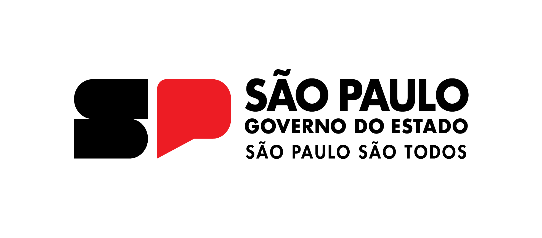 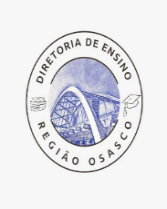 ANEXO IREQUERIMENTO DE AFASTAMENTO PARA CONCORRER ÀS ELEIÇÕESIlmo Senhor Diretor do Centro de Recursos Humanos(nome completo do servidor), RG, em exercício na (Unidade), da Diretoria de Ensino Região de Osasco, exercendo (denominação do cargo/ função/atividade) do (Quadro), requer a Vossa Senhoria afastamento, a título de desincompatibilização, por estar concorrendo ao cargo eletivo de (cargo e esfera Estadual/Federal) no pleito de 2024, nos termos da Lei Complementar Federal nº 64 de 18/05/1990, a partir de 06/07/2024. Ressalto ainda que estou ciente da obrigatoriedade de entregar Ata de Convenção do (identificação do Partido ) e lista de candidaturas aprovadas, impreterivelmente até o primeiro dia útil subsequente a Convenção do Partido, bem como o Registro de Candidatura, expedido pelo Tribunal Regional Eleitoral, ao Órgão Subsetorial/Setorial  de Recursos Humanos, no prazo previsto, bem como informar eventual impugnação de minha candidatura e que, no caso de não apresentação da Ata de Convenção e lista de candidaturas aprovadas no prazo estipulado, poderão ser imputadas faltas no período. _____________________________					_____________________________(data do requerimento)						   (assinatura do solicitante)______________________________				_____________________________Visto do Superior Imediato/carimbo							(DATA)Informações do Órgão Subsetorial/ Setorial(Q